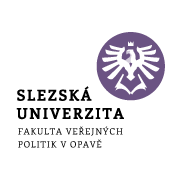 Jméno PříjmeníStudijní program: OšetřovatelstvíStudijní obor: Všeobecná sestra